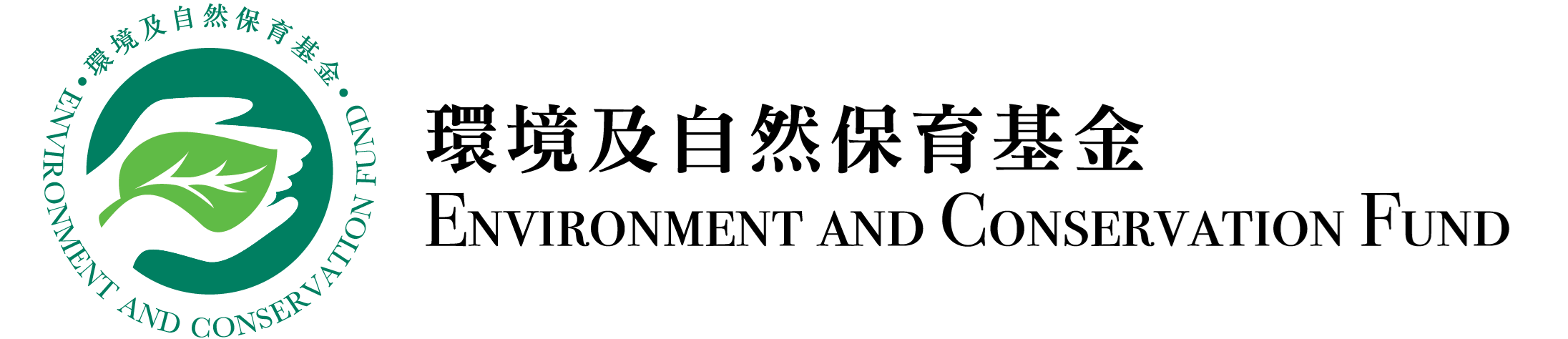 “Special Grant Projects” accepts applications from eligible organisations which have not been granted funding support from the ECF under the EE&CA Projects funding scheme, and/or other eligible organisations (e.g. schools) as specified in each round of applications invitation.「特別撥款項目」接受從未獲環境及自然保育基金批出資助以開展環保教育和社區參與項目的合資格機構，及／或其他在邀請資助申請時指定的合資格機構（例如：學校）申請。Application Guideline 申請須知This Application Form may be amended by the Environment and Conservation Fund (ECF) Committee, Environmental Education and Community Action Projects Vetting Sub-committee (the Vetting Sub-committee) and the Vetting Sub-committee Secretariat (the Secretariat) as and when necessary.環境及自然保育基金委員會、環保教育和社區參與項目審批小組（審批小組）及審批小組秘書處（秘書處）可隨時按需要修訂本申請表格的內容。The soft copy of the Application Form can be downloaded from the website of the ECF at:申請表格的軟複本可從環境及自然保育基金網頁下載，網址如下：https://www.ecf.gov.hk/tc/application/index.htmlPlease read the “Guide to Application – Environmental Education and Community Action Projects” carefully and provide all details of the proposed project in a clear and concise manner.  The Application Form may be completed in Chinese or English.  Additional pages may be attached to the form if necessary.  請詳閱《環保教育和社區參與項目－申請指引》，並清晰及簡潔地提供建議項目的詳情。請以中文或英文填寫本申請表格。如有需要，可另頁書寫。All sections of the Application Form should be completed. Where the information sought is not applicable or not available, please fill in “N.A.”. Table may be extended or additional pages may be attached to the application form if necessary.申請表格的所有部分均須填寫，如所須填報的資料為不適用或未能提供，請填上「不適用」。如有需要，可擴充表格或另頁書寫。Applicant organisation is required to complete the Appendix I of the application form – Agreement on Safeguarding National Security.  An application will be considered invalid if the Appendix is not duly signed and submitted along with the application. 申請機構須填妥申請表格附錄I - 維護國家安全確認書。如無妥為簽署並連同申請表格一併遞交此附錄，申請將被視為無效。Where supporting documents are required in the application form, please ensure that all required information is submitted with the application form in the fullest manner.  The Vetting Sub-committee or the Secretariat is not obligated to contact the applicant organisations for missing information or clarification, and would proceed with the vetting on the basis of the information submitted.如申請表中需要提供證明文件，請確保所有需要的資料均連同申請表格以最完整的方式一併遞交。審批小組或秘書處沒有責任向申請機構索取尚欠資料或尋求澄清，並會以所遞交的資料進行審批。Applicant organisations are required to provide additional and/or supplementary information in relation to their applications upon request by the Vetting Sub-committee or the Secretariat.申請機構必須應審批小組或秘書處的要求，提供任何有關申請所需的額外及／或補充資料。For paper-based applications, the Application Form should be printed on both sides of the paper. Both original hard copy and soft copy (“Word” format) of the Application Form shall be submitted.就紙本申請而言，申請表格應雙面列印。申請表格的正本及軟複本（「Word」檔案格式）亦須一併遞交。The duly completed Application Form (together with any supplementary/supporting documents) must be returned to the Secretariat by the application deadline, i.e. before 6:00 pm on 13 May 2024 by the following means: 填妥的申請表格（連同所有補充或證明文件）須於截止申請日期（即2024年5月13日）下午6時前，透過以下方式送達秘書處：In person or by post to the following address:			親身或郵寄方式送交以下地址：Environmental Education and Community Action Projects Vetting Sub-committee SecretariatEnvironment and Conservation Fund5/F Southorn Centre, 130 Hennessy Road, Wan Chai, Hong Kong香港灣仔軒尼詩道130號修頓中心5樓環境及自然保育基金環保教育和社區參與項目審批小組秘書處By email (Email address: ecf@eeb.gov.hk) 			電郵（電郵地址：ecf@eeb.gov.hk）Please mark “EE&CA Projects - Special Grant Project” and the Project Title on the envelope or as the email title.  信封面或電郵標題請註明「環保教育和社區參與項目－特別撥款項目」及項目名稱。A video no longer than 3 minutes in MP4 or MOV format about the project’s content must also be submitted together with the application form before the application deadline. 在申請截止前，必須連同申請表格一併遞交一段不長於3分鐘有關項目內容的短片（MP4或MOV格式）。For applications submitted by post, the postmark should be dated on or before the application closing date.  Otherwise, it will be regarded as late applications.  Please ensure payment of sufficient postage as underpaid mails will not be accepted.  In case Tropical Cyclone Warning Signal No. 8 or above is hoisted, or Black Rainstorm Warning Signal / Extreme Weather Condition announced by the Government is/are in force for any duration between 12:00 noon and 6:00 pm on the application closing date, the application closing time will be extended to 6:00 pm on the next working day.若以郵寄方式遞交申請表格，郵戳日期必須為截止申請日期或之前，否則會被視為逾期遞交。投寄前請確保已付足夠郵資，秘書處並不接受郵資不足的郵件。如在截止申請日期當天中午12時至下午6時期間的任何時段內，八號或以上熱帶氣旋警告訊號懸掛，或政府公布的黑色暴雨警告訊號／極端天氣情況生效，截止申請時間將會延至下一個工作日的下午6時。Late or incomplete applications, and an application form not submitted in accordance with the format prescribed above will not be processed.逾期遞交或不完整的申請，以及沒有依據上述方式遞交的申請，概不受理。Applicant organisations should provide the best and fullest information in their applications, and the Secretariat is not obligated to request additional information from applicant organisations.申請機構須確保遞交申請時填報的資料詳盡確實，秘書處並無責任向申請機構索取額外資料。Applicant organisations are required to provide additional and/or supplementary information in relation to their applications upon request by the Secretariat.申請機構必須應秘書處的要求，提供任何有關申請所需的額外及／或補充資料。Any intentional misrepresentation or omission of information related to this application may result in the application being rejected or grant withheld, and the applicant organisation may be liable to prosecution for making a false declaration. The applicant organisation's explicit attention is drawn that obtaining pecuniary advantage by deception is a criminal offence.凡故意在本申請中作失實陳述或漏報資料，有關申請可被拒絕或中止發放撥款，而申請機構虛報資料，亦可遭檢控。申請機構須注意，以欺詐手段取得金錢利益，屬刑事罪行。For enquiries, please call 2835 1234 or email to ecf@eeb.gov.hk.如有查詢，請致電2835 1234或電郵至ecf@eeb.gov.hk。Personal Data Collection Statement 收集個人資料的聲明Purpose of Collection 收集的目的The personal data and other related information provided in the Application Form will be used by the ECF and relevant government departments for the purpose of processing the application. The provision of personal data and other related information in the Application Form is voluntary. The applicant organisation may apply to the Secretariat to withhold some data from releasing to the public. However, if adequate and accurate data are not provided, the application may not be able to be processed.在申請表格內所提供的個人資料和其他有關的資料，是供環境及自然保育基金及政府相關部門在處理申請時所用。申請機構可自行決定是否在申請表格內提供個人資料及其他有關的資料，亦可向秘書處申請把部分資料保密，不予公開。不過，如沒有提供足夠及正確的資料，申請可能不獲處理。Disclosure of Information 公開資料The ECF may keep the Application Form and the progress/completion report(s) and may include the personal data and other related information provided in the Application Form in a register/catalogue, which may be made available for public inspection.  Where necessary, the particulars submitted may also be provided to other departments/organisations/persons for the purpose of verifying the particulars provided and other purposes related to the application.環境及自然保育基金可能會把申請表格、進度報告和完成報告存檔，亦可能會把申請表格內所提供的個人資料及其他有關資料編入紀錄冊／目錄，供公眾查閱。如有需要，所遞交的資料亦可能交予其他部門／機構／人士，以便予以核實或作其他與申請有關的用途。Access to Personal Data 查閱個人資料You have a right to request access to, and to request the correction of, the personal data and other related information you supplied in accordance with the provisions of the Personal Data (Privacy) Ordinance (Cap. 486). Such requests should be made in writing to the ECF.根據《個人資料（私隱）條例》（第486 章）的規定，你有權要求查閱及更改你所提供的個人及其他有關資料。有關要求應以書面向環境及自然保育基金提出。I have read and understood the above information.本人已閱讀及明白以上內容。#  The person-in-charge should be the Head or Deputy Head of the applicant organisation. # 項目負責人必須是申請機構的主管或副主管。Important Note 重要提示：If the applicant organisation fails to submit the required documents prescribed below together with this Application Form, the application may be returned and not be processed.如申請機構未有連同本申請表格一併遞交下列所需文件，其申請可能會被退回並不獲受理。Please tick the appropriate box to check if the documents required are provided for application:請在適當空格內填上「✓」號以查對是否已提供申請所需文件：Applicable to first-time applicant organisation only只適用於首次申請機構：(Please refer to section 3.1 of “Guide to Application – Environmental Education and Community Action Projects”. 請參閱「環保教育和社區參與項目－申請指引」第3.1部分。)Declaration 聲明I certify that 本人謹此證明 – the organisation is non-profit-making in nature and it receives / does NOT receive^ government 	subvention at present (if government subvention has been or is being obtained, please specify the name of department concerned: ___________________________________________________); 	本機構屬非牟利性質，現時有／沒有^接受政府補助（如有向政府申請補助，請註明有關部門名稱：_____________________________________）；
the project and/or activities seeking grant of fund are non-profit-making and will not be used for 	political, religious or commercial purposes for any individual or organisation;申請資助的項目及／或活動均屬非牟利性質，且非為個人或團體作政治、宗教或商業宣傳之用；
subsidies from other sources have / have not^ been or are / are not^ being obtained by the organisation for the same project and/or activities under application (if subsidy from other sources has been or is being obtained, please specify: __________________________________________);  本機構有／沒有^就申請資助的項目或活動，向其他撥款機構申請資助（如有向其他撥款機構申請資助，請註明：_____________________________________）﹔the information provided above is correct to the best of our knowledge; and		據本機構所知，上述填報的資料均正確無訛；以及we understand and agree to abide by the terms and conditions as set out in the “Guide to Application - Environmental Education and Community Action Projects” and will comply with all the requirements laid down in the Agreement should we be granted a fund for the project. 本機構明白並同意遵守《環保教育和社區參與項目－申請指引》所載列的條款；如獲環境及自然保育基金資助，本機構會遵守協議書所列的各項規定。^ Please delete as appropriate. 請刪去不適用者。Warning 警告Any intentional misrepresentation or omission of information related to this application may result in the application being rejected or grant withheld, and the applicant organisation may be liable to prosecution for making a false declaration.  The applicant organisation's explicit attention is drawn that obtaining pecuniary advantage by deception is a criminal offence. 凡故意在本申請中作失實陳述或漏報資料，有關申請可被拒絕或中止發放撥款，而申請機構虛報資料，亦可遭檢控。申請機構須注意，以欺詐手段取得金錢利益，屬刑事罪行。附錄I 致：環境及自然保育基金　　環保教育和社區參與項目審批小組秘書處環境及自然保育基金環保教育和社區參與項目申請
確認書我們已閱讀及明白下列條款：(i)	政府保留權利以本機構曾經參與、正在參與或有理由相信本機構曾經或正在參與可能導致或構成發生危害國家安全罪行的行為或活動為由，取消本機構的申請資格，又或為維護國家安全，或為保障香港的公眾利益、公共道德、公共秩序或公共安全，而有必要剔除本機構日後申請環境及自然保育基金的資格。(ii) 	即使有關申請已獲批准，如果出現下列任何一種情況，政府可立即撤回或取消止有關批准：本機構曾經參與或正在參與可能會構成或導致發生危害國家安全罪行或不利於國家安全的行為或活動；繼續委約本機構或繼續推行該環境及自然保育基金項目將不利於國家安全；或政府合理地相信上述任何一種情況將會發生。我們謹此確認，我們同意及承諾遵守上述條款。Appendix I To:	Environment and Conservation FundEnvironmental Education and Community Action Projects Vetting Sub-committee Secretariat Environment and Conservation Fund (ECF)Application for Environmental Education and Community Action Projects Agreement	We have read and understood the following clauses:	(i) the Government reserves the right to disqualify our application on the grounds that our organisation has engaged, is engaging, or is reasonably believed to have engaged or be engaging in acts or activities that are likely to cause or constitute the occurrence of offences endangering national security or otherwise the exclusion of our organisation from future applications is necessary in the interest of national security, or is necessary to protect the public interest of Hong Kong, public morals, public order or public safety.	(ii) even after the application is approved, the Government may immediately withdraw or cancel the relevant approval upon the occurrence of any of the following events:our organisation has engaged or is engaging in acts or activities that are likely to constitute or cause the occurrence of offences endangering national security or which would otherwise be contrary to the interest of national security;the continued engagement of our organisation or the continued implementation of the ECF project is contrary to the interest of national security; orthe Government reasonably believes that any of the events mentioned above is about to occur.	We hereby confirm we agree and undertake to comply with the above clauses. Signature 簽署Signature 簽署Signature 簽署Signature 簽署Signature 簽署Name of Person-in-charge#:項目負責人姓名#Name of Person-in-charge#:項目負責人姓名#()Date:日期：Official Chop: 機構印章：Official Chop: 機構印章：Completed Appendix I of this Application Form - Agreement on safeguarding national security (The application will be considered invalid if this Appendix is not duly signed and submitted along with the application.)填妥的本申請表格附錄I - 維護國家安全協議確認書（如無妥為簽署並連同申請表格一併遞交此附錄，申請將被視為無效。）A copy of the letter issued by the Inland Revenue Department on tax-exemption under section 88 of the Inland Revenue Ordinance (Cap.112) (if applicable) 稅務局就根據《稅務條例》（第112章）第88條所作豁免繳稅安排發出的函件副本（如適用）；A copy of the letter issued by the Inland Revenue Department on tax-exemption under section 88 of the Inland Revenue Ordinance (Cap.112) (if applicable) 稅務局就根據《稅務條例》（第112章）第88條所作豁免繳稅安排發出的函件副本（如適用）；A copy of the registration document of the organisation機構的註冊文件副本；及A copy of the organisation’s Articles of Association 機構的組織章程細則副本。Signature簽署Signature簽署Signature簽署Signature簽署Signature簽署Name of Person-in-charge:項目負責人姓名Name of Person-in-charge:項目負責人姓名()Date:日期：Official Chop:機構印章： Official Chop:機構印章： Information of Applicant Organisation申請機構資料Name of Applicant Organisation:機構名稱：(English 英文) __________________________________________________________________                (Chinese 中文) __________________________________________________________________Information of Applicant Organisation申請機構資料Name of Applicant Organisation:機構名稱：(English 英文) __________________________________________________________________                (Chinese 中文) __________________________________________________________________Mailing Address:
通訊地址：____________________________________________________________________________________________________________________________________________________Mailing Address:
通訊地址：____________________________________________________________________________________________________________________________________________________The Organisation is registered under*:
機構根據下列條例註册*：□ The Companies Ordinance《公司條例》 □ The Societies Ordinance《社團條例》 □ Others 其他（Please specify 請註明：                                         ）   Year: 年份：                        Registration No.: 註冊號碼：              *  Please tick “✓” as appropriate.*  請在合適空格填上“✓”號。(Note: Local non-profit making organisations (e.g. green groups, community bodies, schools, etc.) are eligible to apply.  Please provide a copy of the organisation’s registration document to prove that the organisation is non-profit making in nature.  The Head or Deputy Head of the applicant organisation must sign personally and affix the original seal of the organisation on the relevant documents to confirm that they are certified true copy of the originals.)[註：本港非牟利機構（例如環保團體、社區組織、學校等）均合資格申請。請遞交機構註冊文件副本以證明機構屬非牟利性質。機構主管或副主管需於有關副本簽署及蓋上機構印章，確認其為核證副本。]Background of Organisation:機構背景資料：Information of Head/Deputy Head and Project Leader:主管／副主管及項目組長資料：The Organisation is registered under*:
機構根據下列條例註册*：□ The Companies Ordinance《公司條例》 □ The Societies Ordinance《社團條例》 □ Others 其他（Please specify 請註明：                                         ）   Year: 年份：                        Registration No.: 註冊號碼：              *  Please tick “✓” as appropriate.*  請在合適空格填上“✓”號。(Note: Local non-profit making organisations (e.g. green groups, community bodies, schools, etc.) are eligible to apply.  Please provide a copy of the organisation’s registration document to prove that the organisation is non-profit making in nature.  The Head or Deputy Head of the applicant organisation must sign personally and affix the original seal of the organisation on the relevant documents to confirm that they are certified true copy of the originals.)[註：本港非牟利機構（例如環保團體、社區組織、學校等）均合資格申請。請遞交機構註冊文件副本以證明機構屬非牟利性質。機構主管或副主管需於有關副本簽署及蓋上機構印章，確認其為核證副本。]Background of Organisation:機構背景資料：Information of Head/Deputy Head and Project Leader:主管／副主管及項目組長資料：Name of Head or Deputy Head of the Applicant Organisation:
機構主管或副主管姓名：(Mr / Mrs / Miss^)（先生／女士／小姐^）_________________________________________Position Held: 
職位：

___________________________Email Address:
電郵地址：_________________________________________Contact Tel. No.:
聯絡電話號碼：___________________________Name of Project Leader:
項目組長姓名：
_________________________________________Position Held:
職位：
___________________________Email Address:
電郵地址：
_________________________________________Contact Tel. No.:
聯絡電話號碼：
___________________________^  Please delete as appropriate. 請删去不適用者。^  Please delete as appropriate. 請删去不適用者。Project Brief 建議項目的詳情Project Title: (English 英文)  Environment and Conservation Fund ____________________________________________________________________________________________________________________項目名稱：(Chinese 中文)環境及自然保育基金資助 _________________________________________________________________________________________________________________________Project Period: 項目期：From 由 ________ Year年 ________ Month月to    到 ________ Year年 ________ Month月(Duration: 合共：________  Months月) (Note: Not more than 12 months.)[註：不超逾十二個月。]Amount of Grant Requested: 擬申請資助總額：HK 港幣 $_____________________ (Note: Not more than HK$100,000.)[註：不超逾港幣$10萬。]Objectives of Project: 項目目的：Brief Description of Project: 項目簡介：(in not more than 200 words 不超過200字) Please prepare a video no longer than 3 minutes in MP4 or MOV format to introduce the project content.  The video should be submitted via a web link or by other means together with the Application Form.請製作一段不長於3分鐘之短片（MP4或MOV格式）以簡介項目內容，並以網上連結或其他方法與申請表格一同遞交。Activity Summary: 活動概要：Targeted Deliverables: 目標成果： Project Brief 建議項目的詳情Project Title: (English 英文)  Environment and Conservation Fund ____________________________________________________________________________________________________________________項目名稱：(Chinese 中文)環境及自然保育基金資助 _________________________________________________________________________________________________________________________Project Period: 項目期：From 由 ________ Year年 ________ Month月to    到 ________ Year年 ________ Month月(Duration: 合共：________  Months月) (Note: Not more than 12 months.)[註：不超逾十二個月。]Amount of Grant Requested: 擬申請資助總額：HK 港幣 $_____________________ (Note: Not more than HK$100,000.)[註：不超逾港幣$10萬。]Objectives of Project: 項目目的：Brief Description of Project: 項目簡介：(in not more than 200 words 不超過200字) Please prepare a video no longer than 3 minutes in MP4 or MOV format to introduce the project content.  The video should be submitted via a web link or by other means together with the Application Form.請製作一段不長於3分鐘之短片（MP4或MOV格式）以簡介項目內容，並以網上連結或其他方法與申請表格一同遞交。Activity Summary: 活動概要：Targeted Deliverables: 目標成果： Budget of Project 預算開支Remarks 附註：Recipient organisations must follow paragraph 5.2.2.12 of the “Guide to Application-Environmental Education and Community Action Projects” for procurement matters.	機構須跟從《環境教育和社區參與項目—申請指引》第5.2.2.12項的規定進行採購。Within two months upon completion of project or before the date specified in the approval letter, recipient organisations have to submit a completion report and a statement of accounts, together with the original invoices and receipts, to the Vetting Sub-committee for assessment of project’s effectiveness and release of payment.	機構須於項目完成兩個月內，向秘書處遞交完成報告書和賬目報表，並附上發票和收據的正本，供審批小組評估項目的成效及發放款項之用。Reimbursement is based on actual expenditure.  Recipient organisations have to submit the original invoices and receipts for release of payment.	開支實報實銷，機構須遞交發票及收據正本供發還款項之用。It is recommended to promote related activities by electronic means to avoid production and printing of leaflets and other publicity materials.	建議使用電子方式宣傳有關活動，避免印製單張及其他印刷品。Budget of Project 預算開支Remarks 附註：Recipient organisations must follow paragraph 5.2.2.12 of the “Guide to Application-Environmental Education and Community Action Projects” for procurement matters.	機構須跟從《環境教育和社區參與項目—申請指引》第5.2.2.12項的規定進行採購。Within two months upon completion of project or before the date specified in the approval letter, recipient organisations have to submit a completion report and a statement of accounts, together with the original invoices and receipts, to the Vetting Sub-committee for assessment of project’s effectiveness and release of payment.	機構須於項目完成兩個月內，向秘書處遞交完成報告書和賬目報表，並附上發票和收據的正本，供審批小組評估項目的成效及發放款項之用。Reimbursement is based on actual expenditure.  Recipient organisations have to submit the original invoices and receipts for release of payment.	開支實報實銷，機構須遞交發票及收據正本供發還款項之用。It is recommended to promote related activities by electronic means to avoid production and printing of leaflets and other publicity materials.	建議使用電子方式宣傳有關活動，避免印製單張及其他印刷品。機構名稱(英文)：機構名稱(中文)：主管／副主管姓名(英文)：主管／副主管姓名(中文)：職位(英文)：職位(中文)：機構印章：主管／副主管簽署：日期：Organisation Name (in English):Organisation Name (in Chinese):Name of Head/Deputy Head (in English):Name of Head/Deputy Head (in Chinese):Position (in English):Position (in Chinese):Organisation Chop:Signature of Head/Deputy Head:Date: